Uz prijavu priložena slika hora  (JPG format) i demo snimak ili youtube link.   Uz prijavu priložena čista matrica.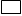   Uz prijavu priložen spisak imena učesnika sa njhovim funkcijama(vođa, muzičar, ženski solista,      muški solista) i godištem.                                                     Dozvoljavam da se slike i numere mogu koristit u svrhu promocije festivala na internetu.Linkovi za pogledat snimke numera:Spisak članova HoraDodajte redove po potrebi.14. Festival Ilahija i kasidaPRIJAVA ZA UČEŠĆE14. Festival Ilahija i kasidaPRIJAVA ZA UČEŠĆENaziv  horaAdresaDržavaemailTelefon/faxID broj za pravno lice/ JMBG fizičko liceŽiro račun/naziv Banke na koji će biti uplaćena nagradaKratka biografijaVođa  horaNaziv numere koja se izvodi originalni autor ili izvođač numere Način izvedbe(X)     Matrica                              OrkestarNaziv numere koja se izvodi originalni autor ili izvođač numere Način izvedbe(X)Matrica                                    OrkestarRed. Br.Prezime i imeFunkcija u HoruGodišteDatumMjestoPotpis